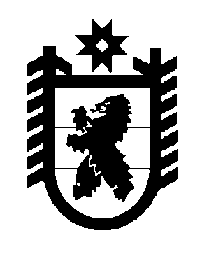 Российская Федерация Республика Карелия    ПРАВИТЕЛЬСТВО РЕСПУБЛИКИ КАРЕЛИЯРАСПОРЯЖЕНИЕот  7 сентября 2015 года № 559р-Пг. Петрозаводск Внести изменение в структуру Министерства экономического развития Республики Карелия, утвержденную распоряжением Правительства Республики Карелия от 26 октября 2011 года № 610р-П, изложив ее в новой редакции согласно приложению.           ГлаваРеспублики  Карелия                                                            А.П. Худилайнен                                                                 Приложение к распоряжению                                                                 Правительства Республики Карелия                                                                                           от  7 сентября 2015 года № 559р-ПСтруктура Министерства экономического развития Республики КарелияМинистрЗаместитель МинистраЗаместитель МинистраЗаместитель МинистраУправление стратегического планированияОтдел прогноза, реализации Государственного плана подготовки управленческих кадров, финансов организаций и вопросов налогообложенияОтдел экономического анализа, программ и оценки эффективности органов местного самоуправленияОтдел обрабатывающих производствУправление внешнеэкономических, межрегиональных и международ-ных связей  и торговой деятельностиОтдел международного сотрудничества и выставочно-ярмарочной деятельностиОтдел торговой деятельности и лицензированияУправление инвестиций и государственной поддержки предпринима-тельстваОтдел инвестиционной политикиОтдел развития предпринимательства, инноваций и поддержки инвесторовУправление организационного и информационного обеспеченияОтдел информатизации и защиты информацииОбщий отделУправление правового и финансового обеспеченияОтдел правового и кадрового обеспеченияОтдел финансового обеспеченияОтдел мобилизационной подготовки экономикиОтдел административной реформыОбособленные подразделения:Представительство Республики Карелия в г. Москве – Управление по обеспечению деятельности Постоянного представителя Республики Карелия при Президенте Российской Федерации 2Представительство Министерства экономического развития Республики Карелия в г. Санкт-Петербурге  – Управление по обеспечению деятельности Представительства Министерства экономического развития Республики Карелия в г. Санкт-Петербурге.Всего численность – 90 единиц, из них технических работников  – 1.____________